Financial summaryThe FRC is a statutory body under the Family Responsibilities Act 2008 and for the purposes of the:Financial Accountability Act 2009Financial and Performance Management Standard 2019Statutory Bodies Financial Arrangements Act 1982.This summary provides an overview of the FRC’s financial performance for 2020-21 and a comparison to 2019-20. A comprehensive set of 2020-21 financial statements covering all aspects of the Commission’s activities commences on page 72.Our performanceThe operating result for 2020-21 was a surplus of $355K as compared to a surplus in the 2019-20 year of $1.464M.Table 10:  Summary of financial performance.IncomeTable 11:  Summary of income by type.The increase in State Government funding is the application of a CPI increase. The decrease in Australian Government funding of $900K is in relation to the receipt of a back payment for the period 1 January 2019 to 30 June 2019, received in December 2019 upon execution of the MoU with the Queensland Government (which expired on 30 June 2021). Other revenue decreased this year and is primarily interest received. The decrease as compared to the prior year is due to a reduction in interest rates resulting in lower interest received.ExpensesTable 12:  Summary of expenses by type.Employee expenses increased in 2020-21 due to staff vacancies being filled and the appointment of a Deputy Commissioner (a role which had been vacant for the full 2019-20 year).The decrease in supplies and services is due primarily to the engagement in 2019-20 on a contract basis of the former Commissioner for a period of five weeks to undertake training and handover to the new Commissioner, as well as the engagement of a consultant to assist with various operational reviews and governance projects. These costs were not incurred in 2020-21. This decrease was partially offset by an increase in staff travel as COVID-19 restrictions eased and travel to our communities recommenced.The core functions of the FRC can be summarised into three broad categories:Corporate governance: including corporate governance, finance, statistical reporting, training and other administrative functions to ensure the effective and efficient operations of the Commission.Community operations: including the operational costs in each of the five communities to conduct conferences and hearings, prepare and monitor case plans for clients for attendance at community support services and prepare and monitor income management orders.Conference and hearing facilitation: including to facilitate the holding of conferences and hearings in the five communities, provide support to the Local Commissioners and Local Registry Coordinators to hold conferences and hearings, assist with the on-going monitoring of case plans for clients through the provision of data and other information and process income management orders where considered necessary.The allocation of the FRC’s costs in 2020-21 based on the above core functions was: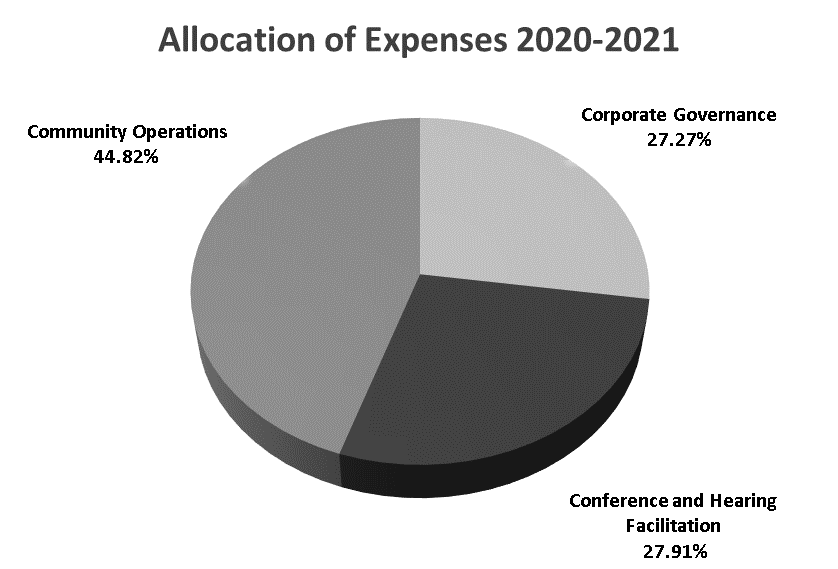 Graph 7: Allocation of expenses 
1 July 2020 to 30 June 2021.The functions of corporate governance and conference and hearing facilitation are conducted primarily in the registry office in Cairns with frequent visits to community by staff. Community operations are conducted by Local Registry Coordinators and Local Commissioners, resident in their respective communities. The Local Commissioners are paid as sessional sitting Commission members for conferencing, hearings, serving notices, meetings and professional development.The largest allocation of FRC expenses is in relation to community operations conducted in our five communities broken down as follows:Table 13:  Summary of expense by community.Our positionTotal assets as at 30 June 2021 consisted of current assets of cash, prepayments and receivables in addition to non-current plant and equipment and right-of-use assets.Total liabilities as at 30 June 2021 consisted of payables, accrued employee benefits and lease liabilities.Table 14:  Statement of financial position.Summary statement30 Jun 202130 Jun 2020Summary statement$000$000Income4,1844,991Less: expenses3,8293,527Operating surplus3551,464Income by type30 Jun 202130 Jun 2020 Income by type$000$000State Government funding2,3592,262Australian Government funding1,8002,700Other revenue 2529Total4,1844,991Expenses by type30 Jun 202130 Jun 2020 Expenses by type$000$000Employee expenses2,8272,454Supplies and services9381,011Depreciation and amortisation1917Finance/borrowing costs22Other expenses4343Total3,8293,527Community operations expenses by community30 Jun 2021Community operations expenses by community$000Aurukun420Coen125Doomadgee 733Hope Vale292Mossman Gorge146Total1,716Statement of financial position30 Jun 202130 Jun 2020 Statement of financial position$000$000Total assets3,6403,205Total liabilities392312Net assets3,2482,893Total equity3,2482,893